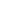 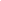 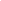 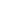 HUDSON RIVER APIARY SOCIETYA non-profit 501(c)3 corporationHudson River Apiary Society is a 501 (c)3 nonprofit environmental action group focused on educating the public on the critical need to maintain a sustainable honey bee population by establishing a stable and healthy ecosystem through community organizations and classrooms.  Current programs focus on education in the local Hudson County school system and business development.  Using our knowledge and resources, we assist local organizations and individuals with establishing school and urban backyard apiaries.In 2015 Hudson River Apiary Society became involved with an interdepartmental program at the Hudson County Schools of Technology focused on teaching business solutions to create a sustainable honey bee-related company model. Working with Hudson County Schools of Technology and STEM program directors we designed an Apiary Science course where we conduct safe and responsible beekeeping, integrated with business solutions to sustain the class with each year’s incoming freshmen to take over as seniors graduate.  Our goal is to share these programs regionally with other interested schools.   With your help, we can accomplish our mission of raising awareness, educating, and helping the environment.100 78th Street North Bergen, NJ 07047(917) 721-9812 hudsonriverapiary@gmail.com